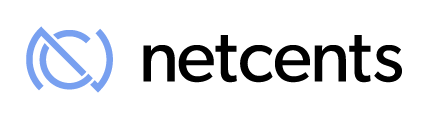 NetCents Technology Announces Private Placement of UnitsVancouver, B.C., September 12, 2018 – NetCents Technology Inc. (“NetCents” or the “Company”) (CSE: NC) is pleased to announce a non-brokered private placement (the "Offering") of up to 1,500,000 units ("Units") of the Company at a price of $1.00 per Unit to raise total proceeds of up to $1,500,000. Each Unit will be comprised of one (1) common share of the Company (a "Share") and one (1) common share purchase warrant of the Company (a "Warrant"). Each Warrant will be exercisable into one (1) common share of the Company (a "Warrant Share") at an exercise price of $1.25 for a period of 24 months from the closing date of the Offering. The Company will be entitled to accelerate the expiry date of the Warrants to the date that is 30 days following the date a news release is issued announcing the accelerated expiry date in the event that the volume weighted average closing price of the Shares on the Canadian Securities Exchange (the “Exchange”) has been greater than $1.50 for any 20 consecutive trading days after four months and one day from the closing of the Offering.The Company may pay a finder’s fee on the Offering within the amount permitted by the policies of the Exchange.All securities issued in connection with the Offering will be subject to a statutory hold period of four months and one day following the closing date of the Offering in accordance with applicable securities legislation. Completion of the Offering is subject to a number of conditions, including, but not limited to, the receipt of all regulatory approvals, including the approval of the Exchange. The Company intends to use the proceeds from the Offering for general working capital.This news release does not constitute an offer to sell or a solicitation of an offer to sell any of the securities in the United States.  The securities have not been and will not be registered under the United States Securities Act of 1933, as amended (the “U.S. Securities Act”) or any state securities laws and may not be offered or sold within the United States or to U.S. Persons unless registered under the U.S. Securities Act and applicable state securities laws or an exemption from such registration is available.About NetCentsNetCents is a next-generation online payments processing platform, offering consumers and merchants online services for managing electronic payments. The Company is focused on capturing the migration from cash to digital currency by utilizing innovative Blockchain Technology to provide payment solutions that are simple to use, secure and worry free. NetCents works with its financial partners, mobile operators, exchanges, etc., to streamline the user experience of transacting online. NetCents Technology is integrated into the Automated Clearing House ("ACH") and is registered as a Money Services Business (MSB) with FINTRAC, which ensures our consumer's security and privacy. NetCents is available for deposits from 194 Countries around the World, providing you with the freedom to choose to Pay Your Way. ™On Behalf of the Board of Directors NetCents Technology Inc.“Clayton Moore”Clayton Moore, CEO, Founder and DirectorNetCents Technology Inc.Suite 1000 - 1021 West Hastings Street, Vancouver, BC, V6E0C3Cautionary Note Regarding Forward Looking InformationThis release includes certain statements that may be deemed “forward-looking statements”. All statements in this release, other than statements of historical facts, that address events or developments that the Company expects to occur, are forward-looking statements. Forward-looking statements are statements that are not historical facts and are generally, but not always, identified by the words “expects”, “plans”, “anticipates”, “believes”, “intends”, “estimates”, “projects”, “potential” and similar expressions, or that events or conditions “will”, “would”, “may”, “could” or “should” occur. Although the Company believes the expectations expressed in such forward-looking statements are based on reasonable assumptions, such statements are not guarantees of future performance and actual results may differ materially from those in the forward-looking statements. Factors that could cause the actual results to differ materially from those in forward-looking statements include regulatory actions, market prices, and continued availability of capital and financing, and general economic, market or business conditions. Investors are cautioned that any such statements are not guarantees of future performance and actual results or developments may differ materially from those projected in the forward-looking statements. Forward-looking statements are based on the beliefs, estimates and opinions of the Company’s management on the date the statements are made. Except as required by applicable securities laws, the Company undertakes no obligation to update these forward-looking statements in the event that management’s beliefs, estimates or opinions, or other factors, should change. For further information: please visit the corporate website at www.net-cents.com or contact Gord Jessop, President: gord.jessop@net-cents.comTHIS NEWS RELEASE IS NOT FOR DISTRIBUTION TO U.S. NEWSWIRE SERVICES FOR DISSEMINATION IN THE UNITED STATES